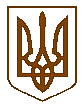 ПЕРВОМАЙСЬКА МІСЬКА РАДАМИКОЛАЇВСЬКОЇ ОБЛАСТІВИКОНАВЧИЙ КОМІТЕТП Р О Т О К О Лзасідання виконавчого комітетувід  08.12.2017 №16
м. Первомайськ
У засіданні взяли участь члени виконавчого комітету міської ради:Головує – Л.Г. Дромашко  – міський головаБ.М. Богатирьов, С.О. Бондарчук, О.В. Кінжалов, О.А. Колесніченко, О.В. Кукуруза,  Т.Г. Оболенська, Н.В. Олішевська, Г.Ф. Остапенко, І.О. Островська (1), О.Є. Пастушок, С.Д. Пітерман, Л.Ф. Постернак, Н.П. Товста,  О.Г. Фомінцев,  Р.Т. Цимбалюк.
Відсутні члени виконавчого комітету міської ради:А.М. Біднарик, Г.А. Борик,  В.Ф. Капацина, С.В. Свідерко, А.А. Чебаненко.
Присутні на засіданні виконавчого комітету міської ради:Міський голова                                                                       Л.Г. ДромашкоКеруюча справами виконавчого	                                     Л.Ф. Постернаккомітету міської ради    Місце проведення –
зал засідань виконкомуЗасідання почалося о 10 год. 00 хв.Засідання закінчилося о 13 год. 00 хв.В.Т. Бігун	-Є.В. Вовненко	-Г.І. Гиль	-П.В. Гончарова	-Д.А. Давидов	-Н.А. Заражевська	-Т.В. Зарицька	-О.А. Кобенко	-І.В. Криворученко	-О.Ю. Ласкава	-Т.І. Лазарева	-О.Г. Лисий	-Л.О. Мартинова	-О.О. Мар’ян 	-В.О. Мосякін	-А.Д. Пітерман	-Н.М. Перкова	                       -А.П. Приходько	-О.В. Растєряєва	-І.О. Скулме	-В.І. Слюсаренко	-Т.Д. Троян	                            -Ю.Ю. Уколова	-А.О. Урсул	-О.В. Чекрижов	-Н.М. Чемерис	-І.В. Чорна	-О.С. Ягнюк	                           -В.Т. Бігун	-Є.В. Вовненко	-Г.І. Гиль	-П.В. Гончарова	-Д.А. Давидов	-Н.А. Заражевська	-Т.В. Зарицька	-О.А. Кобенко	-І.В. Криворученко	-О.Ю. Ласкава	-Т.І. Лазарева	-О.Г. Лисий	-Л.О. Мартинова	-О.О. Мар’ян 	-В.О. Мосякін	-А.Д. Пітерман	-Н.М. Перкова	                       -А.П. Приходько	-О.В. Растєряєва	-І.О. Скулме	-В.І. Слюсаренко	-Т.Д. Троян	                            -Ю.Ю. Уколова	-А.О. Урсул	-О.В. Чекрижов	-Н.М. Чемерис	-І.В. Чорна	-О.С. Ягнюк	                           -начальник КП «Архітектурно - планувальне бюро» (2);начальник КП «Госпрозрахункове земельно - кадастрове бюро» (1-2);в.о. начальника КП «Первомайська друкарня» (2);голова комісії з припинення юридичної особи, начальник відділу організації працевлаштування населення Первомайського міськрайонного центру зайнятості (9);оператор телеканалу «Твій Всесвіт» (1);журналіст міської щотижневої інформаційно-рекламної газети «ТВ Всесвіт» (1);начальник управління економіки міської ради (1-2, 7);головний бухгалтер КП «Архітектурно - планувальне бюро» (2);головний бухгалтер редакції газети  «Вісник Первомайська» (2);начальник відділу економіки та інвестицій управління економіки міської ради (1-2);головний бухгалтер КП «Первомайська друкарня» (2);директор КП «Затишок» (5-25);редактор газети «Вісник Первомайська» (2);начальник КП «Первомайське міжміське бюро технічної інвентаризації» (2);директор КП «Флора» (5-25);в.о. начальника КП «Міський парк культури і відпочинку «Дружба народів» (2);начальник управління у справах дітей міської ради (10-17);начальник	КП «Місто майбутнього» (2);головний спеціаліст з юридичних питань відділу містобудування та архітектури управління містобудування, архітектури, комунальної власності та земельних питань  міської ради (22-23; 28-30);головний спеціаліст відділу економіки та інвестицій управління економіки міської ради (1);бухгалтер КП «Управління пасажирських перевезень» (2);начальник управління житлово-комунального господарства міської ради (1, 25-27);головний спеціаліст - юрисконсульт юридичного відділу апарату виконавчого комітету міської ради  (1-30);начальник відділу взаємодії з роботодавцями Первомайського міськрайонного центру зайнятості (9);головний лікар Первомайської центральної міської багатопрофільної лікарні (1);головний спеціаліст відділу комунальної власності і земельних питань управління  містобудування, архітектури, комунальної власності та земельних питань  міської ради (1, 18-21);начальник відділу підприємницької діяльності управління економіки міської ради (8);начальник загального відділу апарату виконавчого комітету міської ради (1-30).    Міський голова Л.Г. Дромашко наголосила на тому, що необхідно затвердити порядок денний засідання виконавчого комітету міської ради.Надійшла пропозиція:
Взяти запропонований порядок денний за основу.По даній пропозиції проведено голосування.Результати голосування:
    Міський голова Л.Г. Дромашко наголосила на тому, що необхідно затвердити порядок денний засідання виконавчого комітету міської ради.Надійшла пропозиція:
Взяти запропонований порядок денний за основу.По даній пропозиції проведено голосування.Результати голосування:
    Міський голова Л.Г. Дромашко наголосила на тому, що необхідно затвердити порядок денний засідання виконавчого комітету міської ради.Надійшла пропозиція:
Взяти запропонований порядок денний за основу.По даній пропозиції проведено голосування.Результати голосування:
«за»«проти»«утримались»«не голосували»«за»«проти»«утримались»«не голосували»- 12- немає- немає- 4    Надійшла пропозиція першого заступника міського голови Кукурузи О.В. внести на розгляд виконавчого комітету міської ради додатково проект рішення виконкому «Про затвердження фінансових планів комунальних  підприємств м. Первомайська, підвідомчих управлінню житлово-комунального господарства міської ради на 2018 рік».По даній пропозиції проведено голосування.Результати голосування:    Надійшла пропозиція першого заступника міського голови Кукурузи О.В. внести на розгляд виконавчого комітету міської ради додатково проект рішення виконкому «Про затвердження фінансових планів комунальних  підприємств м. Первомайська, підвідомчих управлінню житлово-комунального господарства міської ради на 2018 рік».По даній пропозиції проведено голосування.Результати голосування:    Надійшла пропозиція першого заступника міського голови Кукурузи О.В. внести на розгляд виконавчого комітету міської ради додатково проект рішення виконкому «Про затвердження фінансових планів комунальних  підприємств м. Первомайська, підвідомчих управлінню житлово-комунального господарства міської ради на 2018 рік».По даній пропозиції проведено голосування.Результати голосування:«за»«проти»«утримались»«не голосували»«за»«проти»«утримались»«не голосували»- 12- немає- немає- 4    Надійшла пропозиція першого заступника міського голови Кукурузи О.В. внести на розгляд виконавчого комітету міської ради додатково проект рішення виконкому «Про внесення змін до рішення виконавчого комітету міської ради від 22.11.2017 року № 625 «Про встановлення тарифу на теплову енергію споживачам, що фінансуються з державного бюджету, ТОВ «Баніса Енерджі Юкрейн».По даній пропозиції проведено голосування.Результати голосування:    Надійшла пропозиція першого заступника міського голови Кукурузи О.В. внести на розгляд виконавчого комітету міської ради додатково проект рішення виконкому «Про внесення змін до рішення виконавчого комітету міської ради від 22.11.2017 року № 625 «Про встановлення тарифу на теплову енергію споживачам, що фінансуються з державного бюджету, ТОВ «Баніса Енерджі Юкрейн».По даній пропозиції проведено голосування.Результати голосування:    Надійшла пропозиція першого заступника міського голови Кукурузи О.В. внести на розгляд виконавчого комітету міської ради додатково проект рішення виконкому «Про внесення змін до рішення виконавчого комітету міської ради від 22.11.2017 року № 625 «Про встановлення тарифу на теплову енергію споживачам, що фінансуються з державного бюджету, ТОВ «Баніса Енерджі Юкрейн».По даній пропозиції проведено голосування.Результати голосування:«за»«проти»«утримались»«не голосували»«за»«проти»«утримались»«не голосували»- 15- немає- немає- 1    Надійшла пропозиція першого заступника міського голови Кукурузи О.В. внести на розгляд виконавчого комітету міської ради додатково проект рішення виконкому «Про внесення змін до рішення виконавчого комітету міської ради від 22.11.2017 року № 626 «Про встановлення тарифу  на теплову енергію споживачам, що фінансуються з державного бюджету, ТОВ «АВКУБІ ПЛЮС».По даній пропозиції проведено голосування.Результати голосування:    Надійшла пропозиція першого заступника міського голови Кукурузи О.В. внести на розгляд виконавчого комітету міської ради додатково проект рішення виконкому «Про внесення змін до рішення виконавчого комітету міської ради від 22.11.2017 року № 626 «Про встановлення тарифу  на теплову енергію споживачам, що фінансуються з державного бюджету, ТОВ «АВКУБІ ПЛЮС».По даній пропозиції проведено голосування.Результати голосування:    Надійшла пропозиція першого заступника міського голови Кукурузи О.В. внести на розгляд виконавчого комітету міської ради додатково проект рішення виконкому «Про внесення змін до рішення виконавчого комітету міської ради від 22.11.2017 року № 626 «Про встановлення тарифу  на теплову енергію споживачам, що фінансуються з державного бюджету, ТОВ «АВКУБІ ПЛЮС».По даній пропозиції проведено голосування.Результати голосування:«за»«проти»«утримались»«не голосували»«за»«проти»«утримались»«не голосували»- 15- немає- немає- 1    Надійшла пропозиція першого заступника міського голови Кукурузи О.В. внести на розгляд виконавчого комітету міської ради додатково проект рішення виконкому «Про присвоєння  окремих адрес  частинам домоволодіння №35-а по вул. Василя Молокова у місті  Первомайську».По даній пропозиції проведено голосування.Результати голосування:    Надійшла пропозиція першого заступника міського голови Кукурузи О.В. внести на розгляд виконавчого комітету міської ради додатково проект рішення виконкому «Про присвоєння  окремих адрес  частинам домоволодіння №35-а по вул. Василя Молокова у місті  Первомайську».По даній пропозиції проведено голосування.Результати голосування:    Надійшла пропозиція першого заступника міського голови Кукурузи О.В. внести на розгляд виконавчого комітету міської ради додатково проект рішення виконкому «Про присвоєння  окремих адрес  частинам домоволодіння №35-а по вул. Василя Молокова у місті  Первомайську».По даній пропозиції проведено голосування.Результати голосування:«за»«проти»«утримались»«не голосували»«за»«проти»«утримались»«не голосували»- 15- немає- немає- 1    Надійшла пропозиція керуючої справами виконавчого комітету міської ради Л.Ф. Постернак  внести на розгляд виконавчого комітету міської ради додатково проект рішення виконкому «Про надання дозволу на розміщення зовнішньої реклами у м. Первомайську».По даній пропозиції проведено голосування.Результати голосування:    Надійшла пропозиція керуючої справами виконавчого комітету міської ради Л.Ф. Постернак  внести на розгляд виконавчого комітету міської ради додатково проект рішення виконкому «Про надання дозволу на розміщення зовнішньої реклами у м. Первомайську».По даній пропозиції проведено голосування.Результати голосування:    Надійшла пропозиція керуючої справами виконавчого комітету міської ради Л.Ф. Постернак  внести на розгляд виконавчого комітету міської ради додатково проект рішення виконкому «Про надання дозволу на розміщення зовнішньої реклами у м. Первомайську».По даній пропозиції проведено голосування.Результати голосування:«за»«проти»«утримались»«не голосували»«за»«проти»«утримались»«не голосували»- 14- немає- 1- 1    Надійшла пропозиція керуючої справами виконавчого комітету міської ради Л.Ф. Постернак  внести на розгляд виконавчого комітету міської ради додатково проект рішення виконкому «Про продовження строку дії дозволуна розміщення зовнішньої реклами у м. Первомайську».По даній пропозиції проведено голосування.Результати голосування:    Надійшла пропозиція керуючої справами виконавчого комітету міської ради Л.Ф. Постернак  внести на розгляд виконавчого комітету міської ради додатково проект рішення виконкому «Про продовження строку дії дозволуна розміщення зовнішньої реклами у м. Первомайську».По даній пропозиції проведено голосування.Результати голосування:    Надійшла пропозиція керуючої справами виконавчого комітету міської ради Л.Ф. Постернак  внести на розгляд виконавчого комітету міської ради додатково проект рішення виконкому «Про продовження строку дії дозволуна розміщення зовнішньої реклами у м. Первомайську».По даній пропозиції проведено голосування.Результати голосування:«за»«проти»«утримались»«не голосували»«за»«проти»«утримались»«не голосували»- 14- немає- 1- 1    Надійшла пропозиція начальника управління культури, національностей, релігій, молоді та спорту  міської ради Олішевської Н.В. за доцільне питання порядку денного засідання виконкому №24 «Про внесення змін до рішення виконкому міської ради від 13.01.2017 року №3 «Про затвердження розрахунків видатків на виконання Програми «Наше місто: його події, свята, трудові будні» розглянути під №5, з послідуючою зміною нумерації питань.    Надійшла пропозиція начальника управління культури, національностей, релігій, молоді та спорту  міської ради Олішевської Н.В. за доцільне питання порядку денного засідання виконкому №24 «Про внесення змін до рішення виконкому міської ради від 13.01.2017 року №3 «Про затвердження розрахунків видатків на виконання Програми «Наше місто: його події, свята, трудові будні» розглянути під №5, з послідуючою зміною нумерації питань.    Надійшла пропозиція начальника управління культури, національностей, релігій, молоді та спорту  міської ради Олішевської Н.В. за доцільне питання порядку денного засідання виконкому №24 «Про внесення змін до рішення виконкому міської ради від 13.01.2017 року №3 «Про затвердження розрахунків видатків на виконання Програми «Наше місто: його події, свята, трудові будні» розглянути під №5, з послідуючою зміною нумерації питань.По даній пропозиції проведено голосування.Результати голосування:По даній пропозиції проведено голосування.Результати голосування:По даній пропозиції проведено голосування.Результати голосування:«за»«проти»«утримались»«не голосували»«за»«проти»«утримались»«не голосували»- 15- немає- немає- 1    Міський голова Л.Г. Дромашко запропонувала затвердити порядок денний засідання виконавчого комітету міської ради в цілому:    Міський голова Л.Г. Дромашко запропонувала затвердити порядок денний засідання виконавчого комітету міської ради в цілому:    Міський голова Л.Г. Дромашко запропонувала затвердити порядок денний засідання виконавчого комітету міської ради в цілому:Звіт про виконання за 9 місяців  2017 року Програми економічного і соціального розвитку міста Первомайська на 2015-2017 роки, затвердженої рішенням міської ради від 26.12.2014 року №2.Звіт про виконання за 9 місяців  2017 року Програми економічного і соціального розвитку міста Первомайська на 2015-2017 роки, затвердженої рішенням міської ради від 26.12.2014 року №2.Про виконання фінансових планів за 9 місяців 2017 року, затверджених рішенням виконкому міської ради від 08.12.2016 року №611, та про затвердження фінансових планів комунальних підприємств на 2018 рік (крім підприємств ЖКГ).Про виконання фінансових планів за 9 місяців 2017 року, затверджених рішенням виконкому міської ради від 08.12.2016 року №611, та про затвердження фінансових планів комунальних підприємств на 2018 рік (крім підприємств ЖКГ).Про відзначення в місті Первомайську Дня вшанування учасників ліквідації наслідків аварії на Чорнобильській АЕС.Про відзначення в місті Первомайську Дня вшанування учасників ліквідації наслідків аварії на Чорнобильській АЕС.Про роботу спостережної комісії виконавчого комітету Первомайської міської ради за 2017 рік.Про роботу спостережної комісії виконавчого комітету Первомайської міської ради за 2017 рік.Про внесення змін до рішення виконкому міської ради від 13.01.2017 року №3   «Про затвердження розрахунків видатків на виконання Програми «Наше місто: його події, свята, трудові будні».Про внесення змін до рішення виконкому міської ради від 13.01.2017 року №3   «Про затвердження розрахунків видатків на виконання Програми «Наше місто: його події, свята, трудові будні».Про організацію та проведення в місті Первомайську заходів до Дня Святого Миколая, новорічних і  різдвяних свят на 2017 -2018 рр.Про організацію та проведення в місті Первомайську заходів до Дня Святого Миколая, новорічних і  різдвяних свят на 2017 -2018 рр.Про затвердження  умов проведення конкурсу з вибору підприємства для підготовки проведення конкурсу на здобуття права здійснення перевезень пасажирів по місту Первомайськ.Про затвердження  умов проведення конкурсу з вибору підприємства для підготовки проведення конкурсу на здобуття права здійснення перевезень пасажирів по місту Первомайськ.Про скасування рішення виконавчого комітету міської ради від 10.02.2017 року №49 «Про упорядкування розміщення засобів пересувної та об’єктів сезонної дрібнороздрібної торговельної мережі в місті Первомайськ в новій редакції».Про скасування рішення виконавчого комітету міської ради від 10.02.2017 року №49 «Про упорядкування розміщення засобів пересувної та об’єктів сезонної дрібнороздрібної торговельної мережі в місті Первомайськ в новій редакції».Про організацію громадських робіт на підприємствах, в установах таорганізаціях міста Первомайська на 2018 рік.Про організацію громадських робіт на підприємствах, в установах таорганізаціях міста Первомайська на 2018 рік.Про розгляд заяви гр. хххххх.Про розгляд заяви гр. хххххх.Про розгляд заяви гр. хххххх.Про розгляд заяви гр. хххххх.Про розгляд заяви гр. хххххх гр. хххххх.Про розгляд заяви гр. хххххх гр. хххххх.Про розгляд заяви гр. хххххх гр. хххххх.Про розгляд заяви гр. хххххх гр. хххххх.Про розгляд заяви гр. хххххх.Про розгляд заяви гр. хххххх.Про надання статусу дитини, позбавленої батьківського піклування, хххххх, хххххх р. н.Про надання статусу дитини, позбавленої батьківського піклування, хххххх, хххххх р. н.Про надання статусу дитини – сироти хххххх, хххххх р. н.Про надання статусу дитини – сироти хххххх, хххххх р. н.Про призначення піклувальника неповнолітній хххххх, хххххх р. н.Про призначення піклувальника неповнолітній хххххх, хххххх р. н.Про постановку та зняття з квартирного обліку.Про постановку та зняття з квартирного обліку.Про надання житла.Про надання житла.Про   внесення   змін    до      рішення виконавчого   комітету  міської  ради  від  08.07.2016 №330 «Про створення комісії».Про   внесення   змін    до      рішення виконавчого   комітету  міської  ради  від  08.07.2016 №330 «Про створення комісії».Про зміну договору найму жилого приміщення.Про зміну договору найму жилого приміщення.Про присвоєння  адрес у місті Первомайську.Про присвоєння  адрес у місті Первомайську.Про дозвіл на знесення житлового будинку №16 по вул. МаксиміліанаРобесп’єра у місті Первомайську.Про дозвіл на знесення житлового будинку №16 по вул. МаксиміліанаРобесп’єра у місті Первомайську.Про придбання спортивного інвентарю.Про придбання спортивного інвентарю.Про затвердження фінансових планів комунальних  підприємств м. Первомайська, підвідомчих управлінню житлово-комунального господарства міської ради на 2018 рік.Про затвердження фінансових планів комунальних  підприємств м. Первомайська, підвідомчих управлінню житлово-комунального господарства міської ради на 2018 рік.Про внесення змін до рішення виконавчого комітету міської ради від 22.11.2017 року № 625 «Про встановлення тарифу на теплову енергію споживачам, що фінансуються з державного бюджету, ТОВ «Баніса Енерджі Юкрейн».Про внесення змін до рішення виконавчого комітету міської ради від 22.11.2017 року № 625 «Про встановлення тарифу на теплову енергію споживачам, що фінансуються з державного бюджету, ТОВ «Баніса Енерджі Юкрейн».Про внесення змін до рішення виконавчого комітету міської ради від 22.11.2017 року № 626 «Про встановлення тарифу  на теплову енергію споживачам, що фінансуються з державного бюджету, ТОВ «АВКУБІ ПЛЮС».Про внесення змін до рішення виконавчого комітету міської ради від 22.11.2017 року № 626 «Про встановлення тарифу  на теплову енергію споживачам, що фінансуються з державного бюджету, ТОВ «АВКУБІ ПЛЮС».Про присвоєння  окремих адрес  частинам домоволодіння №35-а по вул. Василя Молокова у місті  Первомайську.Про присвоєння  окремих адрес  частинам домоволодіння №35-а по вул. Василя Молокова у місті  Первомайську.Про надання дозволу на розміщення зовнішньої реклами у м. Первомайську.Про надання дозволу на розміщення зовнішньої реклами у м. Первомайську.Про продовження строку дії дозволу на розміщення зовнішньої реклами у м. Первомайську.Про продовження строку дії дозволу на розміщення зовнішньої реклами у м. Первомайську.Про розпорядження, видані в період між засіданнями виконкому.Про розпорядження, видані в період між засіданнями виконкому.По даній пропозиції проведено голосування.Результати голосування:По даній пропозиції проведено голосування.Результати голосування:По даній пропозиції проведено голосування.Результати голосування:«за»«проти»«утримались»«не голосували»«за»«проти»«утримались»«не голосували»- 15- немає- немає- 1ВИРІШИЛИ:ВИРІШИЛИ:затвердити запропонований порядок денний засідання виконавчого комітету міської ради в цілому1.СЛУХАЛИ:ДОПОВІДАЧ:ВИСТУПИЛИ: ВИРІШИЛИ:«за»«проти»«утримались»«не голосували»1.СЛУХАЛИ:ДОПОВІДАЧ:ВИСТУПИЛИ: ВИРІШИЛИ:«за»«проти»«утримались»«не голосували»Звіт про виконання за 9 місяців  2017 року Програми економічного і соціального розвитку міста Первомайська на 2015-2017 роки, затвердженої рішенням міської ради від 26.12.2014 року №2Зарицька Т.В.Колесніченко О.А., Остапенко Г.Ф., Товста Н.П., Кукуруза О.В., Островська І.О., Цимбалюк Р.Т., Пастушок О.Є., Дромашко Л.Г.проект рішення виконкому прийняти- 16- немає- немає- немає (Рішення виконкому №632)2.СЛУХАЛИ:ДОПОВІДАЧ:ВИСТУПИЛИ: 2.СЛУХАЛИ:ДОПОВІДАЧ:ВИСТУПИЛИ: Про виконання фінансових планів за 9 місяців 2017 року, затверджених рішенням виконкому міської ради від 08.12.2016 року №611, та про затвердження фінансових планів комунальних підприємств на 2018 рік (крім підприємств ЖКГ)Зарицька Т.В.Гиль Г.І., Мар’ян О.О., Вовненко Є.В., Мартинова Л.О., Криворученко І.В., Бігун В.Т., Слюсаренко В.І., Пітерман  А.Д., Приходько А.П., Дромашко Л.Г.    Член виконавчого комітету міської ради Пітерман С.Д. заявив про потенційний конфлікт інтересів при голосуванні за дане питання.    Член виконавчого комітету міської ради Пітерман С.Д. заявив про потенційний конфлікт інтересів при голосуванні за дане питання.    Член виконавчого комітету міської ради Пітерман С.Д. заявив про потенційний конфлікт інтересів при голосуванні за дане питання.ВИРІШИЛИ:«за»«проти»«утримались»«не голосували»ВИРІШИЛИ:«за»«проти»«утримались»«не голосували»проект рішення виконкому прийняти- 14- немає- 1- 1 (Рішення виконкому №633)3.СЛУХАЛИ:ДОПОВІДАЧ: ВИРІШИЛИ:«за»«проти»«утримались»«не голосували»3.СЛУХАЛИ:ДОПОВІДАЧ: ВИРІШИЛИ:«за»«проти»«утримались»«не голосували»Про відзначення в місті Первомайську Дня вшанування учасників ліквідації наслідків аварії на Чорнобильській АЕСКолесніченко О.А.проект рішення виконкому прийняти- 15- немає- немає- 1 (Рішення виконкому №634)4.СЛУХАЛИ:ДОПОВІДАЧ: ВИРІШИЛИ:«за»«проти»«утримались»«не голосували»4.СЛУХАЛИ:ДОПОВІДАЧ: ВИРІШИЛИ:«за»«проти»«утримались»«не голосували»Про роботу спостережної комісії виконавчого комітету Первомайської міської ради за 2017 рік Колесніченко О.А.проект рішення виконкому прийняти- 15- немає- немає- 1 (Рішення виконкому №635)5.СЛУХАЛИ:ДОПОВІДАЧ: ВИРІШИЛИ:«за»«проти»«утримались»«не голосували»5.СЛУХАЛИ:ДОПОВІДАЧ: ВИРІШИЛИ:«за»«проти»«утримались»«не голосували»Про внесення змін до рішення виконкому міської ради від 13.01.2017 року №3   «Про затвердження розрахунків видатків на виконання Програми «Наше місто: його події, свята, трудові будні Олішевська Н.В.проект рішення виконкому прийняти- 15- немає- немає- 1 (Рішення виконкому №636) 6.СЛУХАЛИ:ДОПОВІДАЧ: 6.СЛУХАЛИ:ДОПОВІДАЧ: Про організацію та проведення в місті Первомайську заходів до Дня Святого Миколая, новорічних і  різдвяних свят на 2017 -2018 рр.Олішевська Н.В.    Надійшла пропозиція взяти проект рішення виконкому за основу.По даній пропозиції проведено голосування.    Надійшла пропозиція взяти проект рішення виконкому за основу.По даній пропозиції проведено голосування.    Надійшла пропозиція взяти проект рішення виконкому за основу.По даній пропозиції проведено голосування.Результати голосування:«за»«проти»«утримались»«не голосували»Пропозиція приймається.Результати голосування:«за»«проти»«утримались»«не голосували»Пропозиція приймається.- 15- немає- немає- 1    Надійшла пропозиція начальника управління культури, національностей, релігій, молоді та спорту  міської ради Олішевської Н.В. прийняти проект рішення виконкому із наступною зміною:    Надійшла пропозиція начальника управління культури, національностей, релігій, молоді та спорту  міської ради Олішевської Н.В. прийняти проект рішення виконкому із наступною зміною:    Надійшла пропозиція начальника управління культури, національностей, релігій, молоді та спорту  міської ради Олішевської Н.В. прийняти проект рішення виконкому із наступною зміною:1. Викласти додаток 3 проекту рішення виконкому замість:Кошторис витрат, пов'язаних з організацією та проведенням в місті Первомайську заходів до дня Святого Миколая, новорічних і різдвяних свят на 2017 – 2018 рр.1.  Програма «Наше місто»Монтаж та демонтаж ялинки                            13000,00                                                   Всього                                                                  13000.002. «Молодь Первомайська» 1. Новорічні подарунки                                       21001.20Всього:                                                                  21001.20            Начальник управління культури,             Н.В.Олішевськанаціональностей, релігій,молоді та спорту міської ради   в наступній  редакції:  Кошторис витрат, пов'язаних з організацією та проведенням в місті Первомайську заходів до дня Святого Миколая, новорічних і різдвяних свят на 2017 – 2018 рр.1.  Програма «Наше місто»Монтаж та демонтаж ялинки                                13000,00                                                   Солодощі                                                                 5063.10Всього                                                                    18063.102. «Молодь Первомайська» 1. Новорічні подарунки                                        21001.20Всього:                                                                   21001.20    Начальник управління культури,             Н.В.Олішевськанаціональностей, релігій,молоді та спорту міської ради                        По даній пропозиції проведено голосування.Результати голосування:По даній пропозиції проведено голосування.Результати голосування:По даній пропозиції проведено голосування.Результати голосування:«за»
«проти»
«утримались»«не голосували»Пропозиція приймається.ВИРІШИЛИ:«за»
«проти»
«утримались»		«не голосували»«за»
«проти»
«утримались»«не голосували»Пропозиція приймається.ВИРІШИЛИ:«за»
«проти»
«утримались»		«не голосували»- 15
- немає
- немає- 1прийняти проект рішення виконкому із зміною  в цілому:- 15
- немає
- немає- 1(Рішення виконкому №637)7.СЛУХАЛИ:ДОПОВІДАЧ: ВИРІШИЛИ:«за»«проти»«утримались»«не голосували»7.СЛУХАЛИ:ДОПОВІДАЧ: ВИРІШИЛИ:«за»«проти»«утримались»«не голосували»Про затвердження  умов проведення конкурсу з вибору підприємства для підготовки проведення конкурсу на здобуття права здійснення перевезень пасажирів по місту Первомайськ Зарицька Т.В.проект рішення виконкому прийняти- 15- немає- немає- 1 (Рішення виконкому №638)8.СЛУХАЛИ:ДОПОВІДАЧ:ВИСТУПИЛИ: ВИРІШИЛИ:«за»«проти»«утримались»«не голосували»8.СЛУХАЛИ:ДОПОВІДАЧ:ВИСТУПИЛИ: ВИРІШИЛИ:«за»«проти»«утримались»«не голосували»Про скасування рішення виконавчого комітету міської ради від 10.02.2017 року №49 «Про упорядкування розміщення засобів пересувної та об’єктів сезонної дрібнороздрібної торговельної мережі в місті Первомайськ в новій редакції»Чорна І.В.Цимбалюк Р.Т., Бондарчук С.О., Товста Н.П., Мосякін В.О.,  Дромашко Л.Г.проект рішення виконкому прийняти- 13- немає- 2- 1 (Рішення виконкому №639)9.СЛУХАЛИ:ДОПОВІДАЧ: ВИРІШИЛИ:«за»«проти»«утримались»«не голосували»9.СЛУХАЛИ:ДОПОВІДАЧ: ВИРІШИЛИ:«за»«проти»«утримались»«не голосували»Про організацію громадських робіт на підприємствах, в установах та організаціях міста Первомайська на 2018 рік Гончарова П.В.проект рішення виконкому прийняти- 15- немає- немає- 1 (Рішення виконкому №640)10.СЛУХАЛИ:ДОПОВІДАЧ: ВИРІШИЛИ:«за»«проти»«утримались»«не голосували»10.СЛУХАЛИ:ДОПОВІДАЧ: ВИРІШИЛИ:«за»«проти»«утримались»«не голосували»Про розгляд заяви гр. ххххххПеркова Н.М.проект рішення виконкому прийняти- 15- немає- немає- 1 (Рішення виконкому №641)11.СЛУХАЛИ:ДОПОВІДАЧ: ВИРІШИЛИ:«за»«проти»«утримались»«не голосували»11.СЛУХАЛИ:ДОПОВІДАЧ: ВИРІШИЛИ:«за»«проти»«утримались»«не голосували»Про розгляд заяви гр. ххххххПеркова Н.М.проект рішення виконкому прийняти- 15- немає- немає- 1 (Рішення виконкому №642)12.СЛУХАЛИ:ДОПОВІДАЧ: ВИРІШИЛИ:«за»«проти»«утримались»«не голосували»12.СЛУХАЛИ:ДОПОВІДАЧ: ВИРІШИЛИ:«за»«проти»«утримались»«не голосували»Про розгляд заяви гр. хххххх гр. ххххххПеркова Н.М.проект рішення виконкому прийняти- 15- немає- немає- 1 (Рішення виконкому №643)13.СЛУХАЛИ:ДОПОВІДАЧ: ВИРІШИЛИ:«за»«проти»«утримались»«не голосували»13.СЛУХАЛИ:ДОПОВІДАЧ: ВИРІШИЛИ:«за»«проти»«утримались»«не голосували»Про розгляд заяви гр. хххххх гр. ххххххПеркова Н.М.проект рішення виконкому прийняти- 15- немає- немає- 1 (Рішення виконкому №644)14.СЛУХАЛИ:ДОПОВІДАЧ: ВИРІШИЛИ:«за»«проти»«утримались»«не голосували»14.СЛУХАЛИ:ДОПОВІДАЧ: ВИРІШИЛИ:«за»«проти»«утримались»«не голосували»Про розгляд заяви гр. ххххххПеркова Н.М.проект рішення виконкому прийняти- 15- немає- немає- 1 (Рішення виконкому №645)15.СЛУХАЛИ:ДОПОВІДАЧ: ВИРІШИЛИ:«за»«проти»«утримались»«не голосували»15.СЛУХАЛИ:ДОПОВІДАЧ: ВИРІШИЛИ:«за»«проти»«утримались»«не голосували»Про надання статусу дитини, позбавленої батьківського піклування, хххххх, хххххх р.н.Перкова Н.М.проект рішення виконкому прийняти- 15- немає- немає- 1 (Рішення виконкому №646)16.СЛУХАЛИ:ДОПОВІДАЧ: ВИРІШИЛИ:«за»«проти»«утримались»«не голосували»16.СЛУХАЛИ:ДОПОВІДАЧ: ВИРІШИЛИ:«за»«проти»«утримались»«не голосували»Про надання статусу дитини – сироти хххххх, хххххх р.н.Перкова Н.М.проект рішення виконкому прийняти- 15- немає- немає- 1 (Рішення виконкому №647)17.СЛУХАЛИ:ДОПОВІДАЧ: ВИРІШИЛИ:«за»«проти»«утримались»«не голосували»17.СЛУХАЛИ:ДОПОВІДАЧ: ВИРІШИЛИ:«за»«проти»«утримались»«не голосували»Про призначення піклувальника неповнолітній хххххх, хххххх р.н.Перкова Н.М.проект рішення виконкому прийняти- 15- немає- немає- 1 (Рішення виконкому №648)18.СЛУХАЛИ:ДОПОВІДАЧ: 18.СЛУХАЛИ:ДОПОВІДАЧ: Про постановку та зняття з квартирного обліку Чемерис Н.М.    Надійшла пропозиція взяти проект рішення виконкому за основу.По даній пропозиції проведено голосування.    Надійшла пропозиція взяти проект рішення виконкому за основу.По даній пропозиції проведено голосування.    Надійшла пропозиція взяти проект рішення виконкому за основу.По даній пропозиції проведено голосування.Результати голосування:«за»«проти»«утримались»«не голосували»Пропозиція приймається.Результати голосування:«за»«проти»«утримались»«не голосували»Пропозиція приймається.- 15- немає- немає- 1    Надійшла пропозиція першого заступника міського голови Кукурузи О.В. доповнити проект рішення виконкому наступним пунктом:    Надійшла пропозиція першого заступника міського голови Кукурузи О.В. доповнити проект рішення виконкому наступним пунктом:    Надійшла пропозиція першого заступника міського голови Кукурузи О.В. доповнити проект рішення виконкому наступним пунктом:12. Взяти на квартирний облік з правом позачергового надання житла Ковган Анжеліку Андріївну, 1998 року народження, дитину, позбавлену батьківського піклування. Склад сім’ї 2 особи.з послідуючою зміною нумерації пунктів проекту рішення виконкому.По даній пропозиції проведено голосування.Результати голосування:По даній пропозиції проведено голосування.Результати голосування:По даній пропозиції проведено голосування.Результати голосування:«за»
«проти»
«утримались»«не голосували»Пропозиція приймається.ВИРІШИЛИ:«за»
«проти»
«утримались»		«не голосували»«за»
«проти»
«утримались»«не голосували»Пропозиція приймається.ВИРІШИЛИ:«за»
«проти»
«утримались»		«не голосували»- 15
- немає
- немає- 1прийняти проект рішення виконкому із зміною  в цілому:- 15
- немає
- немає- 1(Рішення виконкому №649)19.СЛУХАЛИ:ДОПОВІДАЧ: ВИРІШИЛИ:«за»«проти»«утримались»«не голосували»19.СЛУХАЛИ:ДОПОВІДАЧ: ВИРІШИЛИ:«за»«проти»«утримались»«не голосували»Про надання житла Чемерис Н.М.проект рішення виконкому прийняти- 15- немає- немає- 1 (Рішення виконкому №650)20.СЛУХАЛИ:ДОПОВІДАЧ: ВИРІШИЛИ:«за»«проти»«утримались»«не голосували»20.СЛУХАЛИ:ДОПОВІДАЧ: ВИРІШИЛИ:«за»«проти»«утримались»«не голосували»Про   внесення   змін    до      рішення виконавчого   комітету  міської  ради  від  08.07.2016 №330 «Про створення комісії»Чемерис Н.М.проект рішення виконкому прийняти- 15- немає- немає- 1 (Рішення виконкому №651)21.СЛУХАЛИ:ДОПОВІДАЧ: ВИРІШИЛИ:«за»«проти»«утримались»«не голосували»21.СЛУХАЛИ:ДОПОВІДАЧ: ВИРІШИЛИ:«за»«проти»«утримались»«не голосували»Про зміну договору найму жилого приміщення Чемерис Н.М.проект рішення виконкому прийняти- 15- немає- немає- 1 (Рішення виконкому №652)    Члени виконавчого комітету міської ради  С.Д. Пітерман, Товста Н.П. заявили про потенційний  конфлікт інтересів при голосуванні за наступне питання.    Члени виконавчого комітету міської ради  С.Д. Пітерман, Товста Н.П. заявили про потенційний  конфлікт інтересів при голосуванні за наступне питання.    Члени виконавчого комітету міської ради  С.Д. Пітерман, Товста Н.П. заявили про потенційний  конфлікт інтересів при голосуванні за наступне питання.22.СЛУХАЛИ:ДОПОВІДАЧ: ВИРІШИЛИ:«за»«проти»«утримались»«не голосували»22.СЛУХАЛИ:ДОПОВІДАЧ: ВИРІШИЛИ:«за»«проти»«утримались»«не голосували»Про присвоєння  адрес у місті Первомайську Растєряєва О.В.проект рішення виконкому прийняти- 13- немає- немає- 3 (Рішення виконкому №653)23.СЛУХАЛИ:ДОПОВІДАЧ: ВИРІШИЛИ:«за»«проти»«утримались»«не голосували»23.СЛУХАЛИ:ДОПОВІДАЧ: ВИРІШИЛИ:«за»«проти»«утримались»«не голосували»Про дозвіл на знесення житлового будинку №16 по вул. Максиміліана Робесп’єра у місті Первомайську Растєряєва О.В.проект рішення виконкому прийняти- 15- немає- немає- 1 (Рішення виконкому №654)24.СЛУХАЛИ:ДОПОВІДАЧ: ВИРІШИЛИ:«за»«проти»«утримались»«не голосували»24.СЛУХАЛИ:ДОПОВІДАЧ: ВИРІШИЛИ:«за»«проти»«утримались»«не голосували»Про придбання спортивного інвентарю Олішевська Н.В.проект рішення виконкому прийняти- 15- немає- немає- 1 (Рішення виконкому №655)25.СЛУХАЛИ:ДОПОВІДАЧ:ВИСТУПИЛИ: ВИРІШИЛИ:«за»«проти»«утримались»«не голосували»25.СЛУХАЛИ:ДОПОВІДАЧ:ВИСТУПИЛИ: ВИРІШИЛИ:«за»«проти»«утримались»«не голосували»Про затвердження фінансових планів комунальних  підприємств м. Первомайська, підвідомчих управлінню житлово-комунального господарства міської ради на 2018 рік Троян Т.Д.Малішевський Д.П., Кукуруза О.В., Лисий О.Г., Мосякін В.О.,  Дромашко Л.Г.проект рішення виконкому прийняти- 13- немає- 1- 2 (Рішення виконкому №656)26.СЛУХАЛИ:ДОПОВІДАЧ: ВИРІШИЛИ:«за»«проти»«утримались»«не голосували»26.СЛУХАЛИ:ДОПОВІДАЧ: ВИРІШИЛИ:«за»«проти»«утримались»«не голосували»Про внесення змін до рішення виконавчого комітету міської ради від 22.11.2017 року №625 «Про встановлення тарифу на теплову енергію споживачам, що фінансуються з державного бюджету, ТОВ «Баніса Енерджі Юкрейн»Троян Т.Д.проект рішення виконкому прийняти- 11- немає- 1- 4 (Рішення виконкому №657)27.СЛУХАЛИ:ДОПОВІДАЧ: ВИРІШИЛИ:«за»«проти»«утримались»«не голосували»27.СЛУХАЛИ:ДОПОВІДАЧ: ВИРІШИЛИ:«за»«проти»«утримались»«не голосували»Про внесення змін до рішення виконавчого комітету міської ради від 22.11.2017 року № 626 «Про встановлення тарифу  на теплову енергію споживачам, що фінансуються з державного бюджету, ТОВ «АВКУБІ ПЛЮС»Троян Т.Д.проект рішення виконкому прийняти- 11- немає- 1- 4 (Рішення виконкому №658)28.СЛУХАЛИ:ДОПОВІДАЧ: ВИРІШИЛИ:«за»«проти»«утримались»«не голосували»28.СЛУХАЛИ:ДОПОВІДАЧ: ВИРІШИЛИ:«за»«проти»«утримались»«не голосували»Про присвоєння  окремих адрес  частинам домоволодіння №35-а по вул. Василя Молокова у місті  Первомайську Растєряєва О.В.проект рішення виконкому прийняти- 13- немає- немає- 3 (Рішення виконкому №659)29.СЛУХАЛИ:ДОПОВІДАЧ:ВИСТУПИЛИ: 29.СЛУХАЛИ:ДОПОВІДАЧ:ВИСТУПИЛИ: Про надання дозволу на розміщення зовнішньої реклами у м. ПервомайськуРастєряєва О.В.Кукуруза О.В., Богатирьов Б.М.,  Дромашко Л.Г.    Надійшла пропозиція членів виконавчого комітету міської ради даний проект рішення виконкому не прийняти та повернути на доопрацювання.     Надійшла пропозиція членів виконавчого комітету міської ради даний проект рішення виконкому не прийняти та повернути на доопрацювання.     Надійшла пропозиція членів виконавчого комітету міської ради даний проект рішення виконкому не прийняти та повернути на доопрацювання. Результати голосування:«за»«проти»«утримались»«не голосували»Результати голосування:«за»«проти»«утримались»«не голосували»- 14- немає- немає- 2    За результатами голосування проект рішення виконкому не прийнятий. (Додається).    За результатами голосування проект рішення виконкому не прийнятий. (Додається).    За результатами голосування проект рішення виконкому не прийнятий. (Додається).30.СЛУХАЛИ:ДОПОВІДАЧ: ВИРІШИЛИ:«за»«проти»«утримались»«не голосували»30.СЛУХАЛИ:ДОПОВІДАЧ: ВИРІШИЛИ:«за»«проти»«утримались»«не голосували»Про продовження строку дії дозволу на розміщення зовнішньої реклами у м. Первомайську Растєряєва О.В.проект рішення виконкому прийняти- 14- немає- немає- 2 (Рішення виконкому №660)Протягом засідання виконавчого комітету міської ради міським головою надані наступні доручення:Забезпечити оформлення права власності на земельні ділянки, які знаходяться на балансі комунальних підприємств міста.			                                    Відповідальні: керівники комунальних	підприємств						     Термін: протягом 2018 рокуЗдійснити перевірку формування тарифів на послуги, які надає КП «Первомайське міжміське бюро технічної інвентаризації».			                                    Відповідальна: Зарицька Т.В.						      Термін: до 15.01.2018р.Здійснити інвентаризацію земель, відведених учасникам АТО, щодо оформлення та затвердження землевпорядної документації.			                                     Відповідальний: Гринчак О.Є.						       Термін: до 01.01.2018р.Надати інформацію щодо кількості укладених угод на вивезення сміття об’єднаннями співвласників багатоповерхових  будинків, та які прийняті заходи щодо їх укладання керівниками ОСББ.			                                    Відповідальні: Троян Т.Д., Музика С.І.	Бортнік О.А.					               Термін: до 25.12.2017 рокуОрганізувати збори з головами ОСББ щодо роз’яснення повноважень ОСББ та комунальних підприємств.			                                   Відповідальна: Троян Т.Д.                                                    (Протокольне рішення №24)Протягом засідання виконавчого комітету міської ради міським головою надані наступні доручення:Забезпечити оформлення права власності на земельні ділянки, які знаходяться на балансі комунальних підприємств міста.			                                    Відповідальні: керівники комунальних	підприємств						     Термін: протягом 2018 рокуЗдійснити перевірку формування тарифів на послуги, які надає КП «Первомайське міжміське бюро технічної інвентаризації».			                                    Відповідальна: Зарицька Т.В.						      Термін: до 15.01.2018р.Здійснити інвентаризацію земель, відведених учасникам АТО, щодо оформлення та затвердження землевпорядної документації.			                                     Відповідальний: Гринчак О.Є.						       Термін: до 01.01.2018р.Надати інформацію щодо кількості укладених угод на вивезення сміття об’єднаннями співвласників багатоповерхових  будинків, та які прийняті заходи щодо їх укладання керівниками ОСББ.			                                    Відповідальні: Троян Т.Д., Музика С.І.	Бортнік О.А.					               Термін: до 25.12.2017 рокуОрганізувати збори з головами ОСББ щодо роз’яснення повноважень ОСББ та комунальних підприємств.			                                   Відповідальна: Троян Т.Д.                                                    (Протокольне рішення №24)Протягом засідання виконавчого комітету міської ради міським головою надані наступні доручення:Забезпечити оформлення права власності на земельні ділянки, які знаходяться на балансі комунальних підприємств міста.			                                    Відповідальні: керівники комунальних	підприємств						     Термін: протягом 2018 рокуЗдійснити перевірку формування тарифів на послуги, які надає КП «Первомайське міжміське бюро технічної інвентаризації».			                                    Відповідальна: Зарицька Т.В.						      Термін: до 15.01.2018р.Здійснити інвентаризацію земель, відведених учасникам АТО, щодо оформлення та затвердження землевпорядної документації.			                                     Відповідальний: Гринчак О.Є.						       Термін: до 01.01.2018р.Надати інформацію щодо кількості укладених угод на вивезення сміття об’єднаннями співвласників багатоповерхових  будинків, та які прийняті заходи щодо їх укладання керівниками ОСББ.			                                    Відповідальні: Троян Т.Д., Музика С.І.	Бортнік О.А.					               Термін: до 25.12.2017 рокуОрганізувати збори з головами ОСББ щодо роз’яснення повноважень ОСББ та комунальних підприємств.			                                   Відповідальна: Троян Т.Д.                                                    (Протокольне рішення №24)31.СЛУХАЛИ:ДОПОВІДАЧ: ВИРІШИЛИ:«за»«проти»«утримались»«не голосували»31.СЛУХАЛИ:ДОПОВІДАЧ: ВИРІШИЛИ:«за»«проти»«утримались»«не голосували»Про розпорядження, видані в період між засіданнями виконкомуПостернак Л.Ф.Інформацію про розпорядження, видані в період між засіданнями виконкому – взяти до відома.- 14 - немає- немає- 2 (Протокольне рішення №25)